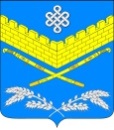 АДМИНИСТРАЦИЯИВАНОВСКОГО СЕЛЬСКОГО ПОСЕЛЕНИЯКРАСНОАРМЕЙСКОГО РАЙОНАПроектПОСТАНОВЛЕНИЕ«___» _________ 2022 г.                                                                                     № ___станица ИвановскаяВ соответствии с Федеральными законами от 6 октября 2003 года               № 131-ФЗ «Об общих принципах организации местного самоуправления в Российской Федерации», от 28 декабря 2009 года № 381-ФЗ «Об основах государственного регулирования торговой деятельности в Российской Федерации», Законом Краснодарского края от 1 марта 2011 года № 2195-КЗ «Об организации деятельности розничных рынков, ярмарок и агропромышленных выставок-ярмарок на территории Краснодарского края» руководствуясь Уставом Ивановского сельского поселения Красноармейского района, п о с т а н о в л я ю:1. Утвердить Порядок продления срока проведения ярмарок, агропромышленных выставок-ярмарок на территории Ивановского сельского поселения Красноармейского района (прилагается).2. Общему отделу администрации Ивановского сельского поселения Красноармейского района (Дондук Е.А.) разместить настоящее постановление на официальном сайте администрации Ивановского сельского поселения Красноармейского района в информационно-телекоммуникационной сети «Интернет».3. Контроль за выполнением настоящего постановления возложить на заместителя главы Ивановского сельского поселения Красноармейского района И.Н. Артюх.4. Настоящее постановление вступает в силу со дня его обнародования.ГлаваИвановского сельского поселенияКрасноармейского района                                                                 А.А. ПомеляйкоПриложениеУТВЕРЖДЕНпостановлением администрацииИвановского сельского поселенияКрасноармейского районаот _______________ № ___ПОРЯДОКпродления срока проведения ярмарок,агропромышленных выставок-ярмарок на территорииИвановского сельского поселения Красноармейского района1. Настоящий порядок разработан в соответствии с Законом Краснодарского края от 1 марта 2011 года № 2195-КЗ «Об организации деятельности розничных рынков, ярмарок и агропромышленных выставок-ярмарок на территории Краснодарского края» и устанавливает процедуру и основания продления срока проведения ярмарок и агропромышленных выставок-ярмарок администрацией Ивановского сельского поселения Красноармейского района на территории Ивановского сельского поселения Красноармейского района.2. Настоящий Порядок применяется в отношении периодичных ярмарок, агропромышленных выставок-ярмарок, расположенных на земельных участках, находящихся в собственности Ивановского сельского поселения Красноармейского района, а также на землях и земельных участках, государственная собственность на которые не разграничена, земельных участках, находящихся в частной собственности (либо на иных правах третьих лиц). 3. Срок проведения ярмарки, агропромышленной выставки-ярмарки может быть продлен администрацией Ивановского сельского поселения Красноармейского района по заявлению организатора ярмарки, агропромышленной выставки-ярмарки на срок, установленный в заявлении, но не более чем на 3 года.4. Организатор ярмарки, агропромышленной выставки ярмарки не позднее чем за 30 календарных дней до даты окончания срока проведения ярмарки, агропромышленной выставки-ярмарки направляет на имя главы Ивановского сельского поселения Красноармейского района оформленное в свободной форме заявление о продлении срока проведения ярмарки, агропромышленной выставки-ярмарки (далее по тексту заявление).5. Заявление должно содержать:1) для юридического лица - информацию о полном и сокращенном (в случае, если имеется) наименовании юридического лица, в том числе фирменном наименовании, об организационно-правовой форме юридического лица, о месте его нахождения (юридическом адресе), об основном государственном регистрационном номере налогоплательщика, идентификационном номере налогоплательщика;2) для индивидуального предпринимателя - фамилию, имя, отчество, почтовый адрес, основной государственный регистрационный номер индивидуального предпринимателя, идентификационный номер налогоплательщика.6. К Заявлению прилагаются:1) копии документов, подтверждающих право собственности (пользования, владения) земельным участком (объектом имущественного комплекса), на территории которого предполагается проведение ярмарки, агропромышленной выставки – ярмарки, в случае, если указанные документы отсутствуют в распоряжении администрации Ивановского сельского поселения Красноармейского района;2) согласие собственника (землепользователя, землевладельца), арендатора земельного участка (объекта имущественного комплекса) в простой письменной форме на продление срока проведения ярмарки, агропромышленной выставки-ярмарки на заявленной ярмарочной площадке, в случае если Организатор ярмарки не является собственником (землепользователем, землевладельцем), арендатором земельного участка (объекта имущественного комплекса), на территории которого в течение срока, установленного в Решении о проведении ярмарки, проводится ярмарка, агропромышленная выставка-ярмарка;3) документ, подтверждающий выполнение письменного обязательства организатора ярмарки по оборудованию им ярмарочной площадки подъездами для погрузочно-разгрузочных работ, в случае если на момент организации ярмарки, агропромышленной выставки-ярмарки заявленная ярмарочная площадка организатором не оборудована.7. Администрация Ивановского сельского поселения Красноармейского района в срок не позднее 20 календарных дней со дня регистрации заявления принимает решение о продлении (об отказе в продлении) срока проведения ярмарки, агропромышленной выставки-ярмарки и уведомляет письменно организатора ярмарки о принятом решении.8. Решение о продлении срока проведения ярмарки, агропромышленной выставки-ярмарки принимается при совокупности следующих оснований:1) организатор ярмарки в течение срока, установленного в решении о проведении ярмарки, приступил к проведению ярмарки, агропромышленной выставки-ярмарки;2) организатор ярмарки в течение срока, установленного в решении о проведении ярмарки, исполнил письменное обязательство по оборудованию ярмарочной площадки подъездами для погрузочно-разгрузочных работ;3) организатор ярмарки в течение срока, установленного в решении о проведении ярмарки, не допустил при проведении ярмарок, агропромышленных выставок-ярмарок нарушений требований действующего законодательства Российской Федерации в области обеспечения санитарно-эпидемиологического благополучия населения, пожарной безопасности, охраны окружающей среды, ветеринарии, действующего законодательства Краснодарского края в области организации ярмарок, агропромышленных выставок-ярмарок, организации продажи товаров (выполнения работ, оказания услуг) на них;4) собственник (землепользователь, землевладелец), арендатор земельного участка (объекта имущественного комплекса), на территории которого в течение срока, установленного в Решении о проведении ярмарки, проводится ярмарка, агропромышленная выставка-ярмарка, согласен на продление срока ее проведения (в случае если Организатор ярмарки, агропромышленной выставки-ярмарки не является собственником (землепользователем, землевладельцем), арендатором земельного участка (объекта имущественного комплекса).9. Основаниями для отказа в продлении срока проведения ярмарки, агропромышленной выставки-ярмарки являются:1) отсутствие оснований для продления срока проведения ярмарки, агропромышленной выставки-ярмарки, установленных в пункте 8 настоящего Порядка;2) несоответствие представленных организатором ярмарки документов требованиям, определенным настоящим Порядком, или непредставление (представление не в полном объеме) указанных документов; 3) предоставление организатором ярмарки недостоверной информации;10. Решение об отказе в продлении срока проведения ярмарки, агропромышленной выставки-ярмарки оформляется в форме письменного уведомления.Решение об отказе в продлении срока проведения ярмарки, агропромышленной выставки-ярмарки должно быть мотивированным и содержать предусмотренные настоящим Порядком основания.11. В случае соответствия заявления и прилагаемых документов требованиям пункта 8 настоящего порядка, администрация Ивановского сельского поселения Красноармейского района выносит постановление о продлении срока проведения ярмарки, агропромышленной выставки-ярмарки (далее – Постановление);В постановлении указывается: 1) наименование и вид ярмарки, агропромышленной выставки-ярмарки; 2) наименование Организатора, его юридический (почтовый) адрес, адрес электронной почты (при наличии), номер контактного телефона, факса (при наличии); 3) место проведения ярмарки, агропромышленной выставки-ярмарки; 4) срок, на который принято решение продлить проведение ярмарки, агропромышленной выставки-ярмарки; 5) меры по охране общественного порядка во время проведения ярмарки, агропромышленной выставки-ярмарки. 12. Постановление о продлении срока проведения ярмарки, выставки-ярмарки подлежит официальному опубликованию (обнародованию).ГлаваИвановского сельского поселенииКрасноармейского района                                                                 А.А. ПомеляйкоЛИСТ СОГЛАСОВАНИЯк проекту постановления администрации Ивановского сельского поселения Красноармейского района от «___» _________ 2022 года № ___«Об утверждении Порядка продления срока проведения ярмарок, агропромышленных выставок-ярмарок на территории Ивановского сельского поселения Красноармейского района»Проект подготовлен:Ведущий специалист общего отдела(юрист) администрацииИвановского сельского поселенияКрасноармейского района                                                                          С.Г. ЕсаянПроект согласован:Заместитель главыИвановского сельского поселенияКрасноармейского района                                                                       И. Н. АртюхНачальник общего отделаадминистрацииИвановского сельского поселенияКрасноармейского района                                                                      Е. А. Дондук